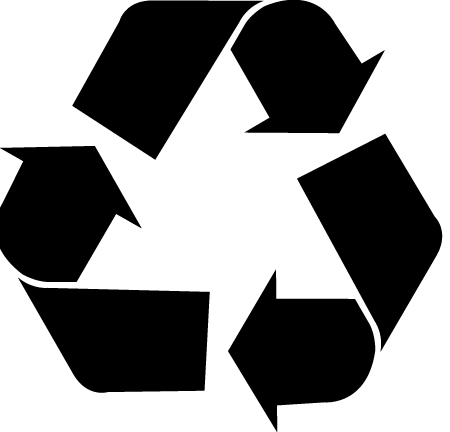 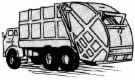 April 7, 2011SecretaryWUTCRE: Docket No. TG-110625Dear Commissioners:We are submitting replacement pages 20, 21, 25 and 26 per staff’s request in the above referenced Docket.  Please do not redocket.If you have questions regarding this filing, please contact Cliff Couse, Telephone and Fax Number:  509-775-3557.Email address: sac@rcabletv.comSincerely,CLIFFORD W. COUSEPresident